					November 2, 2016BY CERTIFIED MAIL- IMMEDIATE RESPONSE REQUIREDGwendolyn GebeleinPacific Summit Energy LLC2010 Main Street Suite 1200Irvine, CA  92614					RE:	Correction of Letter of Credit for Respond Power LLC 						License Number A-2010-2163898Dear Ms. Gebelein:Please find under cover of this letter the Letter of Credit recently filed by your company with the Pennsylvania Public Utility Commission as part of a supplier’s license requirements under Section 2809(c) of the Pennsylvania Public Utility Code.    While the Commission requires a supplier to file an original bond, letter of credit, continuation certificate, amendment, or other financial instrument, it also requires that the financial instrument be completely filled in.The Letter of Credit you filed does not list the applicant, Respond Power LLC, directly beneath “Place and Date of Issue” on page 1 of the document.  Therefore, please file a corrected, originally signed Letter of Credit with my office within twenty (20) days of the date of this letter, preferably by overnight delivery to the address listed above.  Failure to do so may result in the Commission taking action to revoke your license to operate in Pennsylvania.Sincerely,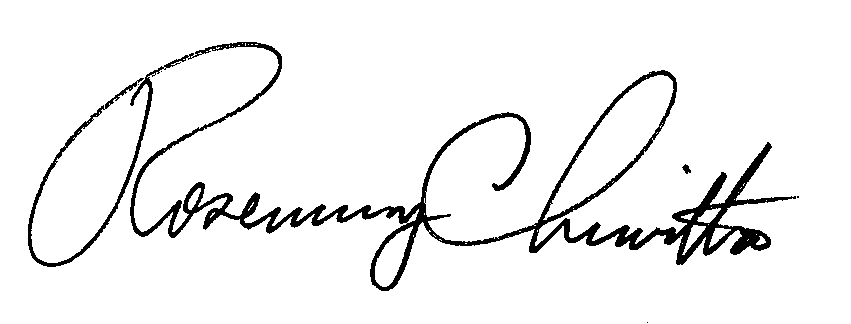 Rosemary ChiavettaSecretary of the CommissionRC: ssEnclosures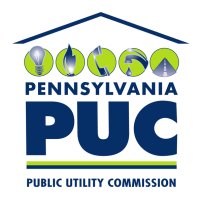  PUBLIC UTILITY COMMISSION400 North Street, Keystone Building, Second FloorHarrisburg, Pennsylvania  17120IN REPLY PLEASE REFER TO OUR 